Jana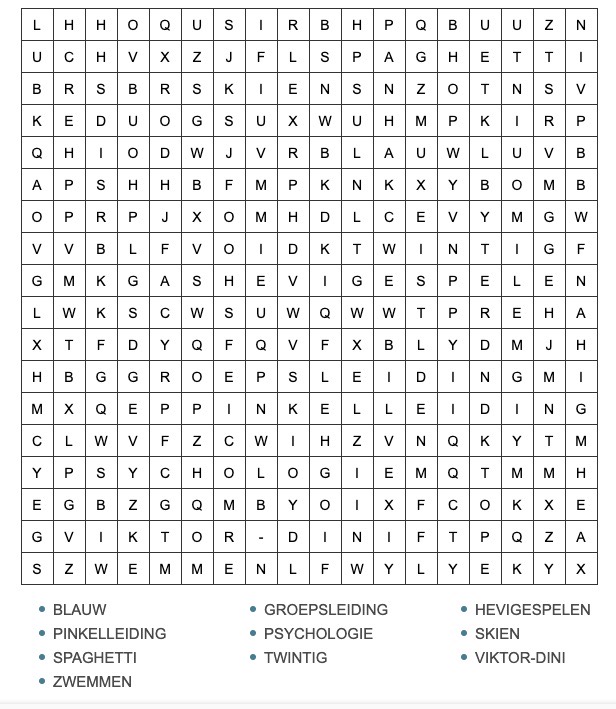 